OPB 3, 7. 5. 2020Pozdravljeni, učenci!Zagotovo vam pri učenju na daljavo najpogosteje pomagajo vaši starši, starejši bratje, sestre ...Zato je prav, da v teh dneh zanje naredite nekaj prijaznega.Leta 1993 je Generalna skupščina razglasila 15. maj za svetovni dan družine. S tem je hotela povečati pomen družine v družbi.Družina je kompas, ki nas vodi.Je navdih, s pomočjo kateregalahko dosežemo višave,in je naše udobje,ko tu in tam omahnemo.(Brad Henry)SPROSTITEV, USMERJENO PREŽIVLJANJE PROSTEGA ČASA Razveseli svoje družinske člani. Zanje pripravi kakšno naključno prijaznost, npr. staršem pomagaj pri vsakdanjih opravilih, izdelaj kakšno darilce, pripravi malico, oblikuj zahvalo, naberi šopek travniških cvetlic ...Lahko je le majhna pozornost, ki bo na obraz tvojih staršev narisala nasmeh. Naj bo danes prijazen in sončen dan. učiteljica Alenka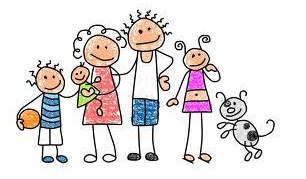 